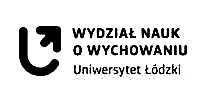                                                                                                                      Łódź, …………………………….798010400…441....202…Odwołanie os skreślenia z listy studentów dostarczonego w dniu ……………….                                                                    PRODZIEKAN WNoW UŁZwracam się z uprzejmą prośbą o ponowny wpis na listę studentów. 
................................................................................................................................................................................................................................................................................................................................................................................................................................................................................................................................................................................................ ................................................................................................................................................................................................                                                                                                     …………………………………….      (podpis)DECYZJA PRODZIEKANA WNoW UŁ:Wyrażam zgodę / nie wyrażam zgody                                                                                             ..................................................................    								          data i  podpis ProdziekanaImię i nazwisko Numer albumu Kierunek Rok i semestr studiówStudia stacjonarne/niestacjonarne/I stopnia/II stopnia/jednolite mgr